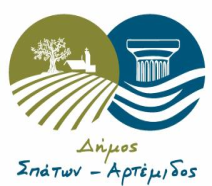 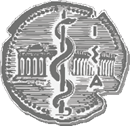 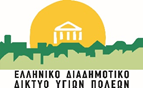 Δελτίο ΤύπουΠρόγραμμα Αγωγής Υγείας για Παιδιά Το Ελληνικό Διαδημοτικό Δίκτυο Υγιών Πόλεων-Προαγωγής Υγείας (ΕΔΔΥΠΠΥ) σε συνεργασία με τον Δήμο Σπάτων-Αρτέμιδος υπό την Αιγίδα του ΙΣΑ, ανακοινώνει τη συνέχεια του διαδικτυακού προγράμματος «Αγωγή Υγείας για Παιδιά» τηνΤρίτη18Μαΐου 2021 και ώρα 18:30μ.μ . Οι συμμετέχοντες μπορούν να παρακολουθήσουν το πρόγραμμα που πραγματοποιείται με την υποστήριξη του κ. Αναστάσιου Χατζή, Παιδιάτρου-Εντατικολόγου, τ. Συντονιστή-Διευθυντή ΜΕΘ Νοσοκομείου Παίδων«Η ΑΓΙΑ ΣΟΦΙΑ», Μέλος ΔΣ Ιατρικού Συλλόγου Αθηνών μέσω πλατφόρμαςzoom.Το σεμινάριο αποτελείται από 3 θεματικές ενότητεςμε τα εξής θέματα : ΑΤΥΧΗΜΑΤΑΕΞΑΡΤΗΣΕΙΣ (Κάπνισμα, Αλκοόλ, Ναρκωτικά)ΕΦΗΒΕΙΑ (Σεξουαλικά μεταδιδόμενα νοσήματα, Παχυσαρκία, Εμβολιασμοί Εφήβων)Η δεύτερη παρουσίαση θα έχει χρονική διάρκεια περίπου 1 ώρα ( εισήγηση και  ερωτήσεις-συζήτηση) και θέμα τις «ΕΞΑΡΤΗΣΕΙΣ».Στόχος του προγράμματος είναι η ευαισθητοποίηση συγκεκριμένων πληθυσμιακών ομάδων (γονείς,εκπαιδευτικοί), που μπορούν νααποτελέσουν πυρήνα εκπαίδευσης  με έγκαιρη και έγκυρη ενημέρωση  ώστε να είναι γνώστες των συνεπειών της έκθεσης των παιδιών σε κινδύνους και να λειτουργήσουν προστατευτικά με γνώμονα την Πρόληψη.Βήματα εγγραφής και παρακολούθησης του διαδικτυακού σεμιναρίουΓια να παρακολουθήσετε το σεμινάριο:  Είναι απαραίτητο να δηλώσετε το  e-mailσας στο ky.spata@gmail.com,  όπου θα σας σταλεί ο σύνδεσμος και οδηγίες για τη συμμετοχή σας. Παρακαλούμε να δηλώσετε τη συμμετοχή σας έως τις 17-5-2021